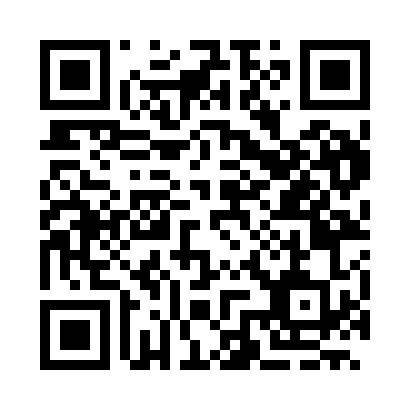 Prayer times for Binkos, BulgariaWed 1 May 2024 - Fri 31 May 2024High Latitude Method: Angle Based RulePrayer Calculation Method: Muslim World LeagueAsar Calculation Method: HanafiPrayer times provided by https://www.salahtimes.comDateDayFajrSunriseDhuhrAsrMaghribIsha1Wed4:206:101:136:108:169:592Thu4:186:081:136:118:1710:013Fri4:166:071:126:128:1810:034Sat4:146:061:126:128:2010:045Sun4:126:051:126:138:2110:066Mon4:106:031:126:148:2210:087Tue4:086:021:126:148:2310:098Wed4:066:011:126:158:2410:119Thu4:046:001:126:168:2510:1310Fri4:035:581:126:168:2610:1411Sat4:015:571:126:178:2710:1612Sun3:595:561:126:178:2810:1813Mon3:575:551:126:188:2910:1914Tue3:565:541:126:198:3010:2115Wed3:545:531:126:198:3110:2316Thu3:525:521:126:208:3210:2417Fri3:515:511:126:208:3310:2618Sat3:495:501:126:218:3410:2819Sun3:475:491:126:228:3510:2920Mon3:465:481:126:228:3610:3121Tue3:445:471:126:238:3710:3222Wed3:435:471:126:238:3810:3423Thu3:415:461:126:248:3910:3524Fri3:405:451:126:248:4010:3725Sat3:385:441:136:258:4110:3826Sun3:375:441:136:268:4210:4027Mon3:365:431:136:268:4310:4128Tue3:355:421:136:278:4410:4329Wed3:335:421:136:278:4510:4430Thu3:325:411:136:288:4610:4531Fri3:315:411:136:288:4610:47